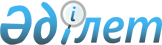 О проекте Указа Президента Республики Казахстан "Об утверждении отчета о формировании и использовании Национального фонда Республики Казахстан за 2009 год"Постановление Правительства Республики Казахстан от 29 апреля 2010 года № 366      Правительство Республики Казахстан ПОСТАНОВЛЯЕТ:

      внести на рассмотрение Президента Республики Казахстан проект Указа Президента Республики Казахстан "Об утверждении отчета о формировании и использовании Национального фонда Республики Казахстан за 2009 год".      Премьер-Министр

      Республики Казахстан                       К. Масимов Указ Президента Республики Казахстан Об утверждении отчета о формировании и использовании

Национального фонда Республики Казахстан за 2009 год      В соответствии со статьей 134 Бюджетного кодекса Республики Казахстан от 4 декабря 2008 года ПОСТАНОВЛЯЮ:

      1. Утвердить прилагаемый отчет о формировании и использовании Национального фонда Республики Казахстан за 2009 год.

      2. Правительству Республики Казахстан:

      1) представить в порядке информации в Парламент Республики Казахстан отчет о формировании и использовании Национального фонда Республики Казахстан за 2009 год;

      2) обеспечить опубликование информации об отчете за 2009 год о формировании и использовании Национального фонда Республики Казахстан и результатах проведения аудита в средствах массовой информации.

      3. Настоящий Указ вводится в действие со дня подписания.      Президент

      Республики Казахстан                       Н.НазарбаевУТВЕРЖДЕН     

Указом Президента 

Республики Казахстан

от " " 2010 год №  ОТЧЕТ

о формировании и использовании Национального фонда

Республики Казахстан за 2009 год СодержаниеРаздел 1. Отчет о поступлениях и использовании Национального

          фонда Республики Казахстан

Раздел 2. Отчет о деятельности Национального Банка Республики 

          Казахстан по доверительному управлению Национальным

          фондом Республики Казахстан за 2009 год

Раздел 3. Иные данные по управлению Национальным фондом Республики

          Казахстан за 2009 год Раздел 1. Отчет о поступлениях и использовании Национального

фонда Республики Казахстан за 2009 год      * сальдо на начало 2009 года показано без учета суммы начисленных и отсроченных расходов Национального фонда Республики Казахстан в размере 1411 680 тыс. тенге и суммы 51 тыс. тенге - разницы и округления в финансовой отчетности за прошлые годы, составленной внешним аудитором товариществом с ограниченной ответственностью "Эрнст энд Янг" (далее - ТОО "Эрнст энд Янг");

      ** сальдо на конец 2009 года показано без учета суммы начисленных и отсроченных расходов Национального фонда Республики Казахстан в размере 4 211 788 тыс. тенге, суммы 51 тыс. тенге - разницы и округления в финансовой отчетности за прошлые годы, составленной внешним аудитором ТОО "Эрнст энд Янг" и суммы 486 962 410 тыс. тенге, являющейся суммой корректировки.

      На 1 января 2009 года средства Национального фонда Республики Казахстан составляли 3 310 783 255 тыс. тенге (3 309 371 524 тыс. тенге - методом начисления согласно аудированной финансовой отчетности), на 31 декабря 2009 года составляли 4 500 703 126 тыс. тенге (4 009 528 878 тыс. тенге - методом начисления согласно аудированной финансовой отчетности).

      Принимая во внимание требования международных стандартов финансовой отчетности (далее - МСФО) 39 "Финансовые инструменты: признание и оценка", была произведена корректировка балансовой стоимости приобретенных в портфель Национального фонда Республики Казахстан облигаций Акционерного общества "Фонд национального благосостояния "Самрук-Казына" (далее - АО "Самрук-Казына") и Акционерного общества "Национальный управляющий холдинг "КазАгро" (далее - АО "КазАгро") (по договорам купли-продажи номинальная стоимость составляла 749 900 000 тыс. тенге). Размер корректировки, отраженный в отчете об изменениях в чистых активах Национального фонда Республики Казахстан по статье "Прочие распределения", составил 486 962 410 тыс. тенге и был рассчитан как разница между номинальной стоимостью и приведенной стоимостью будущих денежных потоков по данным ценным бумагам, дисконтированных по доходности аналогичных казначейских облигаций Министерства финансов Республики Казахстан со схожими сроками обращения.

      За 2009 год в Национальный фонд Республики Казахстан поступило 1 378 100 414 тыс. тенге, из них за счет поступлений прямых налогов от организаций нефтяного сектора (за исключением налогов, зачисляемых в местные бюджеты) - 1 371 362 802 тыс. тенге, из которых 467 377 170 тыс. тенге (эквивалент 3 329 148 тыс. долларов США) являются поступлениями в иностранной валюте, зачисленные на соответствующий счет Национального фонда Республики Казахстан в тенге путем проведения операции последовательной конвертации/реконвертации день в день, других поступлений от операций, осуществляемых организациями нефтяного сектора (за исключением поступлений, зачисляемых в местные бюджеты) 6 083 054 тыс. тенге, поступлений от продажи земельных участков сельскохозяйственного назначения - 654 091 тыс. тенге, поступлений инвестиционных доходов от управления Национальным фондом Республики Казахстан - 919 317 487 тыс. тенге. Структура поступлений от организаций нефтяного сектора в

Национальный фонд Республики Казахстан в 2009 году      Примечание:

      * КПН 101105 - корпоративный подоходный налог с юридических лиц - организаций нефтяного сектора;

      * КПН 101106 - корпоративный подоходный налог с юридических лиц - резидентов, удерживаемый у источника выплаты организациями нефтяного сектора;

      * КПН 101107 - корпоративный подоходный налог с юридических лиц-нерезидентов, удерживаемый у источника выплаты организациями нефтяного сектора;

      * КПН 101109 - корпоративный подоходный налог с чистого дохода юридических лиц-нерезидентов, являющихся организациями  нефтяного сектора.

      В поступлениях в Национальный фонд Республики Казахстан от организаций нефтяного сектора основную часть (40,62 %) занимает корпоративный подоходный налог с юридических лиц, затем налог на добычу полезных ископаемых, доля которых составляет 23,02 % в общей сумме поступлений. Налог на сверхприбыль составляет 16,94 % от общей суммы поступлений, рентный налог на экспортируемую сырую нефть, газовый конденсат составляет 14,84 % общей суммы поступлений и доля Республики Казахстан по разделу продукции составила в общей сумме поступлений 3,81 %.

      Согласно Закону Республики Казахстан от 25 ноября 2006 года № 189 "О гарантированном трансферте из Национального фонда Республики Казахстан на 2007-2009 годы" за 2009 год из Национального фонда Республики Казахстан в республиканский бюджет было перечислено 843 100 000 тыс. тенге в виде гарантированного трансферта на покрытие расходов бюджета развития при плане 843 100 000 тыс. тенге, что составляет 100 % от годового плана.

      В соответствии с Указом Президента Республики Казахстан от 27 марта 2009 года № 777 "О целевом трансферте из Национального фонда Республики Казахстан" в 2009 году из Национального фонда Республики Казахстан в республиканский бюджет было перечислено 261 500 000 тыс. тенге в виде целевого трансферта для обеспечения занятости, недопущения существенного роста уровня безработицы и создания условий для устойчивого посткризисного развития при плане 347 900 000 тыс. тенге, что составляет 75,2 % от годового плана. Раздел 2. Отчет о деятельности Национального Банка Республики

Казахстан по доверительному управлению Национальным фондом

Республики Казахстан за 2009 год      По результатам аудита Национального фонда Республики Казахстан, проведенного товариществом с ограниченной ответственностью "КПМГ Аудит", финансовая отчетность признана достоверной и отражает финансовое положение Национального фонда Республики Казахстан как соответствующее международным стандартам финансовой отчетности.Форма 1 Бухгалтерский баланс Национального Банка Республики Казахстан

по доверительному управлению активами Национального фонда

Республики Казахстан (тыс. тенге)      На 31 декабря 2009 года общая сумма кредиторской задолженности и начисленных расходов Национального фонда Республики Казахстан составила 4 216 533 тыс. тенге, из которых:

      кредиторская задолженность в иностранной валюте по инвестиционным операциям - 4 745 тыс. тенге;

      кредиторская задолженность в тенге за оказанные Национальному фонду Республики Казахстан услуги - 4 211 788 тыс. тенге, из них:

      комиссии за управление активами - 4 146 484 тыс. тенге, в том числе:

      - 3 115 204 тыс. тенге - комиссия за услуги внешних управляющих;

      - 1 031 280 тыс. тенге - комиссионное вознаграждение Национального Банка Республики Казахстан;

      прочие начисленные расходы - 65 304 тыс. тенге, в том числе:

      - 54 440 тыс. тенге - за услуги глобального кастодиана Национального фонда Республики Казахстан BNY Mellon;

      - 10 864 тыс. тенге - за услуги по проведению внешнего аудита Национального фонда Республики Казахстан.

      На 31 декабря 2009 года общая сумма дебиторской задолженности Национального фонда Республики Казахстан, представляющая собой дебиторскую задолженность в иностранной валюте по инвестиционным операциям, составила 2 543 тыс. тенге.

      По итогам доверительного управления Национальным фондом Республики Казахстан за 2009 год основные показатели по начисленным доходам и расходам составили:

      1) доходы по результатам управления - 266 737 159 тыс. тенге;

      2) расходы от управления - 5 698 137 тыс. тенге;

      3) положительная разница по переоценке (пересчету) в тенге - 652 580 328 тыс. тенге.

      Таким образом, общий совокупный доход до вычета расходов от управления Национальным фондом Республики Казахстан составил 919 317 487 тыс. тенге, общий совокупный доход после вычета расходов от управления Национальным фондом Республики Казахстан составил 913 619 350 тыс. тенге, чистая прибыль за 2009 год составила 261 039 022 тыс. тенге.

      По данным банка-кастодиана Национального фонда Республики Казахстан BNY Mellon, за период с 1 января 2009 года по 31 декабря 2009 года образовался инвестиционный доход (реализованный и нереализованный), рассчитанный в базовой валюте - долларах США, который составил 1 464 078 тыс. долларов США. Скорректированный с учетом затрат на совершение сделок инвестиционный доход по данным банка-кастодиана BNY Mellon за этот же период составил 1 463 647 тыс. долларов США.Форма 2 Отчет о прибылях и убытках Национального Банка Республики

Казахстан по доверительному управлению активами Национального

фонда Республики Казахстан (тыс. тенге)      Со счета Национального фонда Республики Казахстан за отчетный период оплачены следующие расходы, связанные с управлением Национальным фондом Республики Казахстан, в общей сумме 2 898 030 тыс. тенге:

      1 925 203 тыс. тенге - комиссионное вознаграждение Национальному Банку Республики Казахстан за доверительное управление Национальным фондом Республики Казахстан, в том числе 1 327 028 тыс. тенге за услуги 2009 года, 598 175 тыс. тенге за услуги 2008 года;

      601 330 тыс. тенге - комиссионное вознаграждение внешних управляющих по доверительному управлению Национальным фондом Республики Казахстан, в том числе 88 041 тыс. тенге за услуги 2009 года и 513 289 тыс. тенге за услуги прошлых лет;

      317 513 тыс. тенге - за услуги глобального кастодиана Национального фонда Республики Казахстан BNY Mellon, в том числе 180 059 тыс. тенге за услуги 2009 года, 137 455 тыс. тенге за услуги 2008 года;

      26 324 тыс. тенге - оплата услуг, оказанных Акционерным обществом "Центральный депозитарий ценных бумаг" по учету и хранению ценных бумаг, номинированных в тенге;

      14 820 тыс. тенге - оплата услуг внешнего аудита за 2008 год;

      8 700 тыс. тенге - оплата услуг, оказанных компанией "The Yield Book Inc." в 2009 году;

      3 763 тыс. тенге - оплата за пользование программным продуктом компании "Barra International LTD" за услуги 2008 года;

      334 тыс. тенге - оплата за пользование программным продуктом компании "Fitch Ratings";

      32 тыс. тенге - за услуги Акционерного общества "Первый независимый регистратор" по учету и хранению ценных бумаг, номинированных в тенге;

      11 тыс. тенге - за услуги Акционерного общества "Фондовый центр" по учету и хранению ценных бумаг, номинированных в тенге.Форма 3 Отчет о движении денежных средств Национального Банка

Республики Казахстан по доверительному управлению активами

Национального фонда Республики Казахстан (тыс. тенге)Форма 4 Отчет об изменениях в чистых активах Национального Банка

Республики Казахстан по доверительному управлению активами

Национального фонда Республики Казахстан(в тысячах тенге)      Чистые активы Национального фонда Республики Казахстан на конец 2009 года составили 4 009 528 878 тыс. тенге (методом начисления согласно аудированной финансовой отчетности), годовой прирост составил 21 %. В основном увеличение активов достигнуто за счет роста объемов поступлений по прямым налогам от организаций нефтяного сектора (за исключением налогов, зачисляемых в местные бюджеты). Раздел 3. Иные данные по управлению Национальным фондом

Республики Казахстан за 2009 год      1. Управление активами Национального фонда Республики Казахстан

      Структура распределения активов Национального фонда Республики Казахстан имела следующий вид. Общая рыночная стоимость портфеля Национального фонда Республики Казахстан 31 декабря 2009 года была равна 27 632 355 942 долларам США, в том числе валютного портфеля - 24 352 264 270 долларов США (88,13 %) и портфеля облигаций АО "Самрук-Казына" и АО "КазАгро" - 3 280 091 672 долларов США (11,87 %). Рыночная стоимость стабилизационного и сберегательного портфелей в составе валютного портфеля Национального фонда Республики Казахстан - 5 989 807 637 (24,60 %) и 18 362 456 632 (75,40 %) долларов США соответственно.

      Рыночная стоимость ценных бумаг и других финансовых инструментов, входящих в состав валютного портфеля Национального фонда Республики Казахстан, основывается на данных банка-кастодиана BNY Mellon. Историческая доходность

Национального фонда Республики КазахстанПримечание РЦПИ. См. бумажный вариант. Структура распределения валютных активов Национального фонда

Республики Казахстан Динамика распределения активов

стабилизационного портфеля% Динамика распределения активов

сберегательного портфеля%      Инвестиционный доход за период с начала создания Национального фонда Республики Казахстан по 31 декабря 2009 года составил 4 157 млн. долларов США. Доходность Национального фонда Республики Казахстан за период с начала его создания по 31 декабря 2009 года составила 54,98 %, что в годовом выражении составляет 5,24 %.

      Чистые активы Национального фонда Республики Казахстан были классифицированы по следующим категориям (видам инвестиционного портфеля):

      стабилизационный портфель;

      сберегательный портфель;

      портфель ценных бумаг с фиксированным доходом;

      портфель акций;

      портфель тактического размещения активов.

      В соответствии с инвестиционной стратегией каждый класс активов Национального фонда Республики Казахстан управляется относительно эталонного портфеля (индекса), на основании которого оценивается их доходность. Эталонные портфели (индексы) определены Правилами осуществления инвестиционных операций Национального фонда Республики Казахстан, утвержденными постановлением Правления Национального Банка Республики Казахстан от 25 июля 2006 года № 65.

      В 2009 году активы стабилизационного портфеля, находящегося в самостоятельном управлении Национального Банка Республики Казахстан, были размещены в инструменты денежного рынка, в ценные бумаги казначейства Соединенных Штатов Америки, а также в государственные ценные бумаги стран Западной Европы.

      Доходность стабилизационного портфеля с 1 января 2009 года по 31 декабря 2009 года составила 1,24 %, за этот же период доходность эталонного портфеля (Merrill Lynch 6-month US Treasury Bill Index) составила 0,58 %. Таким образом, в результате управления активами стабилизационного портфеля в 2009 году была получена положительная сверхдоходность в размере 0,66 %.

      Доходность сберегательного портфеля с 1 января по 31 декабря 2009 года составила 10,19 %. Доходность эталонного портфеля с 1 января по 31 декабря 2009 года составила 11,95 %. Сверхдоходность сберегательного портфеля за 2009 год была отрицательной - (-) 1,76 %, что было обусловлено активной позицией по тактическому распределению активов в пользу портфеля облигаций до 15.12.2009 г.1, на фоне роста мировых фондовых рынков.

      ________________________

      1 Приведение в нейтральную позицию в соответствии с постановлением Правления Национального Банка Республики Казахстан № 107 от 30 ноября 2009 года.

      Вместе с тем, результаты управления активами сберегательного портфеля по всем типам мандатов показали как положительные, так и отрицательные результаты.

      Так, положительная сверхдоходность в 2009 году была достигнута в результате управления активами по типу мандата "Глобальные акции", которая составила 1,10 %, и по типу мандата "Глобальное тактическое распределение активов", которая составила 8,88 %, тогда как отрицательная сверхдоходность по типу мандата "Глобальные облигации" составила (-) 0,20 %. Доходность сберегательного портфеля по типам мандатовПримечание РЦПИ. См. бумажный вариант. Доходность стабилизационного портфеляПримечание РЦПИ. См. бумажный вариант. 2. Дополнительная информация о проведенных мероприятиях в 2009

году по управлению Национальным фондом Республики Казахстан      В рамках реализации антикризисной программы постановлением Правительства Республики Казахстан от 13 января 2009 года был одобрен План мероприятий по реализации Плана совместных действий Правительства Республики Казахстан, Национального Банка Республики Казахстан и Агентства Республики Казахстан по регулированию и надзору финансового рынка и финансовых организаций по стабилизации экономики и финансовой системы на 2009-2010 годы (далее - План совместных действий).

      В соответствии с Планом мероприятий по реализации Плана совместных действий Национальный Банк Республики Казахстан заключил договора купли-продажи облигаций АО "Самрук-Казына" от 2 февраля 2009 года и АО "КазАгро" от 18 февраля 2009 года и осуществил выкуп данных облигаций на сумму 480 млрд. тенге и 120 млрд. тенге соответственно.

      В соответствии с постановлением Правления Национального Банка Республики Казахстан от 28 января 2009 года № 6 "О внесении изменений и дополнений в постановление Правления Национального Банка от 25 июля 2006 года № 65 "Об утверждении Правил осуществления инвестиционных операций Национального фонда Республики Казахстан" с целью минимизации рисков, а также повышения ликвидности активов Национального фонда Республики Казахстан с 1 апреля 2009 года был уменьшен средний срок до погашения ценных бумаг, входящих в эталонный портфель для портфеля облигаций, так он был изменен с:

      Merrill Lynch US Treasury (G0Q0) - 45 %,

      Merrill Lynch EMU Direct Governments (EG00) - 30 %,

      Merrill Lynch UK Gilts (G0L0) - 10 %,

      Merrill Lynch Japan Governments (G0Y0) - 10 %,

      Merrill Lynch Australian Governments (G0T0) - 5 %

      на:

      Merrill Lynch U.S. Treasuries, 1-5 Yrs (GVQ0) - 45 %,

      Merrill Lynch EMU Direct Governments, 1-10 Yrs (EG05) - 30 %,

      Merrill Lynch U.K. Gilts, 1-10 Yrs (G5L0) - 10 %,

      Merrill Lynch Japan Governments, 1-10 Yrs (G5Y0) - 10 %,

      Merrill Lynch Australian Governments, 1-10 Yrs (G5T0) - 5 %.

      23 ноября 2009 года состоялось заседание Совета по управлению Национальным фондом Республики Казахстан, на котором были одобрены следующие предложения:

      1. По выделению средств из Национального фонда Республики Казахстан с целью финансирования сделки по покупке АО "Самрук-Казына" 50 % доли участия в товариществе с ограниченной ответственностью "Экибастузская ГРЭС-1" и 50 % доли участия в товариществе с ограниченной ответственностью "Богатырь Аксесс Комир";

      2. По изменению действующего тактического распределения эталонного портфеля сберегательного портфеля Национального фонда Республики Казахстан на индекс, состоящий на 80 % из облигаций и 20 % акций;

      3. По изменению действующего валютного распределения сберегательного портфеля Национального фонда Республики Казахстан путем снижения доли доллара США с 45 % до 40 % за счет увеличения доли евро с 30 % до 35 %.

      В соответствии с пунктами 1, 2 и 3 Протокола заседания Совета по управлению Национальным фондом Республики Казахстан от 23 ноября 2009 года № 01-7.14, Национальный Банк Республики Казахстан заключил договор купли-продажи облигаций АО "Самрук-Казына" от 8 декабря 2009 года № 603 и осуществил выкуп данных облигаций на сумму 149,9 млрд. тенге. На заседании Правления Национального Банка Республики Казахстан от 30 ноября 2009 года было принято постановление № 107 "О внесении изменений и дополнений в постановление Правления Национального Банка Республики Казахстан от 25 июля 2006 года № 65 "Об утверждении Правил осуществления инвестиционных операций Национальным фонда Республики Казахстан", предусматривающее изменение тактического распределения эталонного портфеля сберегательного портфеля Национального фонда Республики Казахстан на индекс состоящий на 80 % из облигаций и 20 % из акций, а также снижение доли доллара США в валютном распределении сберегательного портфеля Национального фонда Республики Казахстан с 45 % до 40 % за счет увеличения доли евро с 30 % до 35 %.

      В рамках проведения систематической работы по разъяснению среди населения целей и задач Национального фонда Республики Казахстан были осуществлены следующие мероприятия:

      в мае 2009 года Министерством финансов Республики Казахстан направлены разъяснения газете "Республика. Деловое обозрение. Дубль 2" по вопросам, связанным с инвестированием средств Национального фонда Республики Казахстан;

      Вице-министр финансов Республики Казахстан принял участие в первой программе "Нелишние деньги" продюсерского центра "Vision on films", вышедшей в эфир на столичном телеканале "Астана" в мае 2009 года; .

      в июне 2009 года вице-министр финансов Республики Казахстан дал интервью республиканской общественно-политической информационной газете "Алаш Айнасы" по вопросам, касающимся функционирования Национального фонда Республики Казахстан в условиях кризиса;

      информация об отчете о формировании и использовании Национального фонда Республики Казахстан за 2008 год и результатах проведения внешнего аудита была опубликована в газетах "Егемен Қазақстан" от 23 июня 2009 года № 211-213, "Казахстанская правда" от 23 июня 2009 года № 151, размещена на web-сайте Министерства финансов Республики Казахстан.

      Необходимая информация о деятельности Национального фонда Республики Казахстан, отчеты, нормативные правовые акты, регулирующие деятельность Национального фонда Республики Казахстан, размещены на web-сайте Министерства финансов Республики Казахстан (www.minfin.kz).
					© 2012. РГП на ПХВ «Институт законодательства и правовой информации Республики Казахстан» Министерства юстиции Республики Казахстан
				№

п/пФормирование и использование средств

Национального фонда Республики КазахстанСумма

(тыс.тенге)1231.Средства Национального фонда Республики Казахстан на начало

отчетного периода3 310 783 255*2.Поступления в Национальный фонд Республики Казахстан:2 297 417 901в том числе:прямые налоги от организаций нефтяного сектора (за

исключением налогов, зачисляемых в местные бюджеты)1 371 362 802в том числе:корпоративный подоходный налог559 481 255налог на сверхприбыль233 318 841бонусы4 606 909налог на добычу полезных ископаемых317 072 658доля Республики Казахстан по разделу продукции52 525 353рентный налог на экспортируемую сырую нефть,

газовый конденсат204 357 786дополнительный платеж недропользователя, осуществляющего

деятельность по контракту о разделе продукции0другие поступления от операций, осуществляемых

организациями нефтяного сектора (за исключением

поступлений, зачисляемых в местные бюджеты)6 083 054в том числе:административные штрафы, пени, санкции, взыскания,

налагаемые центральными государственными органами, их

территориальными подразделениями, на организации нефтяного

сектора6 073 958прочие штрафы, пени, санкции, взыскания, налагаемые

государственными учреждениями, финансируемыми из

республиканского бюджета, на организации нефтяного секторасредства, полученные от природопользователей по

искам о возмещении вреда организациями нефтяного секторадругие неналоговые поступления от организаций нефтяного

сектора9 096поступления от приватизации государственного имущества

находящегося в республиканской собственности и относящегося

к горнодобывающей и обрабатывающей отраслям467поступления от продажи земельных участков

сельскохозяйственного назначения654 091инвестиционные доходы от управления Национальным фондом

Республики Казахстан919 317 487иные поступления и доходы, не запрещенные законодательством

Республики Казахстан03.Использование Национального фонда Республики Казахстан:1 107 498 030в том числе:гарантированные трансферты843 100 000целевые трансферты261 500 000покрытие расходов, связанных с управлением Национальным

фондом Республики Казахстан и проведением ежегодного

внешнего аудита2 898 0304.Средства Национального фонда Республики Казахстан на конец

отчетного периода4 500 703 126**Вид налоговых платежейСумма

(тыс. тенге)Доля в общем

объеме (%)123Корпоративный подоходный налог, в том числе:559 481 25540,62КПН 101105*430 426 70531,25КПН 101106*15 518 6841,13КПН 101107*110 078 4687,99КПН 101109*3 457 3980,25Налог на сверхприбыль233 318 84116,94Бонусы4 606 9090,33Налог на добычу полезных ископаемых317 072 65823,02Доля Республики Казахстан по разделу продукции52 525 3533,81Рентный налог на экспортируемую сырую нефть,

газовый конденсат204 357 78614,84Административные штрафы, пени, санкции,

взыскания, налагаемые центральными

государственными органами, их территориальными

подразделениями, на организации нефтяного

сектора6 073 9580,44Прочие штрафы, пени, санкции, взыскания,

налагаемые государственными учреждениями,

финансируемыми из республиканского бюджета, на

организации нефтяного сектора00Другие неналоговые поступления от организаций

нефтяного сектора9 0960,01ВСЕГО1 377 445 856100,00Наименование статьиза 2009 годза 2008 год123АктивыДеньги и их эквиваленты200 429 00049 161 183Финансовые инструменты, учитываемые по

справедливой стоимости через прибыль или убыток,

за исключением производных финансовых

инструментов3 536 888 1623 258 923 673Инвестиции, удерживаемые до срока погашения276 814 215Производные финансовые инструменты1 568 2644 901 962Дебиторская задолженность2 5431 259 171Итого активы4 015 702 1843 314 245 989Обязательства и чистые активыПроизводные финансовые инструменты1 956 7732 466 448Кредиторская задолженность и начисленные расходы4 216 5332 408 017Итого обязательства6 173 3064 874 465Чистые активы, включенные в счет Правительства

Республики Казахстан4 009 528 8783 309 371 524Наименование статьиза 2009 годза 2008 годДоходыДоходы в виде вознаграждения89 071 20078 740 645Доходы в виде дивидендов12 534 61713 464 972Доход от финансовых инструментов, учитываемых по

справедливой стоимости через прибыль или убыток,

за исключением форвардных валютных контрактов66 736 172(88 789 714)Чистая прибыль/(убыток) от форвардных

валютных контрактов(1 594 031)5 128 845Чистая прибыль/(убыток) от переоценки иностранных

валют99 989 201(88 009 645)Итого доходы266 737 159(79 464 897)РасходыКомиссии за управление активами5 395 0861 360 501Расходы по оплате кастодиальных услуг279 389227 349Расходы по оплате аудиторских услуг10 86414 820Расходы по оплате профессиональных услуг-1 774Расходы по оплате за использование программных

продуктов и информационных баз данных12 79817 898Итого расходы5 698 1371 622 342Чистая прибыль (убыток)261 039 022(81 087 239)Наименование статьиза 2009 годза 2008 год123Движение денежных средств от операционной

деятельностиЧистая прибыль (убыток)261 039 022(81 087 239)Корректировки:Высвобождение дисконта по облигациям

Казахстанских государственных компаний(13 876 625)-Нереализованный убыток/(прибыль) от финансовых

инструментов, учитываемых по справедливой

стоимости через прибыль или убыток(161 669 914)153 003 360Движение денежных средств от операционной

деятельности до изменений в операционных

активах и обязательствах85 492 48371 916 121Уменьшение (увеличение) операционных активов:Финансовые инструменты, учитываемые по

справедливой стоимости через прибыль или

убыток, кроме производных финансовых

инструментов536 285 753(940 488 712)Производные финансовые инструменты3 333 698(3 953 396)Дебиторская задолженность1 256 6281 307 327Увеличение (уменьшение) операционных

обязательств:Производные финансовые инструменты(509 675)1 408 772Кредиторская задолженность и начисленные

расходы1 808 516(239 327)Чистое использование денежных средств в

операционной деятельности627 667 403(870 049 215)Движение денежных средств от инвестиционной

деятельностиПриобретение облигаций Казахстанских

государственных компаний(262 937 590)-Чистое использование денежных средств

в инвестиционной деятельности(262 937 590)-Движение денежных средств от финансовой

деятельностиПоступления от Министерства финансов

Республики Казахстан и прочие поступления1 378 100 4141 718 764 804Перечисления в республиканский бюджет(1 104 600 000)(1 072 421 333)Прочие поступления(486 962 410)-Чистое поступление/(отток) денежных средств от

финансовой деятельности(213 461 996)646 343 471Чистое увеличение/(уменьшение) денежных

средств и их эквивалентов151 267 817(223 705 744)Деньги и их эквиваленты на начало периода49 161 183272 866 927Деньги и их эквиваленты на конец периода200 429 00049 161 183ПоступленияИзъятияЧистая

прибыль

(убыток)Резерв по

переоценке

валютыВсего123456Сальдо на 31 декабря 2007

года2 778 955 910(265 509 108)419 572 731(202 131 625)2 730 887 908Поступления от

Министерства финансов

Республики Казахстан и

прочие поступления1 718 764 8041 718 764 804Перечисления

в республиканский бюджет и

прочие перечисления(1 072 421 333)(1 072 421 333)Эффект переоценки валюты

на начальное сальдо

активов11 123 31711 123 317Эффект переоценки валюты

на чистую прибыль (убыток)2 104 0672 104 067Чистая прибыль (убыток)(81 087 239)(81 087 239)Сальдо на 31 декабря 2008

года4 497 720 714(1 337 930 441)338 485 492(188 904 241)3 309 371 524Поступления от

Министерства финансов

Республики Казахстан и

прочие поступления1 378 100 4141 378 100 414Перечисления в

республиканский бюджет и

прочие перечисления(1 104 600 000)(1 104 600 000)Эффект переоценки валюты

на начальное сальдо

активов758 095 124758 095 124Эффект переоценки валюты

на чистую прибыль (убыток)(105 514 796)(105 514 796)Чистая прибыль (убыток)261 039 022261 039 022Прочие распределения(486 962 410)(486 962 410)Сальдо на 31 декабря 2009

года5 875 821 128(2 929 492 851)599 524 514463 676 0874 009 528 878ВсегоВсегоТип мандатаРыночная

стоимость в

USD%Ценные бумаги с фиксированным

доходом14 131 248 81758,03Денежный рынок5 989 807 63724,60Акции3 330 530 09813,68Глобальное тактическое

распределение900 677 7183,70ВСЕГО24 352 264 270100,0031.12.200831.03.200930.06.200930.09.200931.12.2009Деньги и

инструменты

денежного

рынка94,9697,6393,5281,4194,68Облигации5,042,376,4818,595,32Всего

стабилиза-

ционный

портфель100,00100,00100,00100,00100,0031.12.200831.03.200930.06.200930.09.200931.12.2009Деньги и

инструменты

денежного

рынка3,823,924,814,144,08Ценные

бумаги с

фиксирован-

ным доходом80,2481,2378,3377,6277,07Акции15,9414,8516,8618,2318,85Всего

сберега-

тельный

портфель100,00100,00100,00100,00100,00